Summary: 3+ years’ strong teaching experience which includes CBSE standard LKG/UKG Indian schools and Home coaching for CBSE 2nd/3rd/4th/5th standard students for Maths/Science/Hindi in Kuwait.  Strong in Managing 40+ Kids class for KG and handled Multinational parents effectively. Very familiar with CBSE teaching patterns and methods and can handle multi states/country students effectively. Moved to Dubai very recently and looking for KG teacher or assistant teacher position.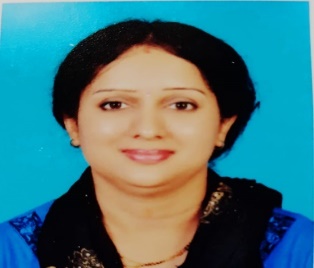 Areas of Expertise:      Educational Background:Engineering diploma in Electronics and Communication. Completed the certification course of KG and Montessori Training (N.T.C) Completed the course of computer application (MS word, MS Excel)Pursuing EYFS (Cache 2) in MNR talent and skills development institute.Work Experience:Kindergarten Teacher (March 2019- August 2019) in Indian School  in Kuwait Abbasiya.Responsibilities:Responsible for handling a class of 40 students of age 4/5 years.Taking attendance through App.Planning daily, weekly and monthly lesson.Taking class assembly and transport co-ordination.Teaching Basic concept of Alphabets  in Jolly phonics system  and numbers using smart board.Taking weekly monthly tests and monitoring their improvement.Taking parent- teacher meetings and informing parents about their children’s behaviour, study etc.Giving more importance to weak children.Kindergarten Teacher (March 2015- March 2019) in Indian School in Kuwait Salmiya.Responsibilities:Responsible for handling a class of 40 students of age group 4/5 years.Planning daily and weekly activities for children and monitoring their involvement.Collecting and using resources in teaching them basic skills. Teaching them concept of Alphabets and Numbers. Building friendly relationship with children and guiding them in completing daily tasks.Monitoring Attendance.Preparing lesson plans and methods of assessment.Taking Parent-teacher meetings to report the growth and progress of children.Teaching them basics like shape, colour, counting etc.Teaching them about natural things, names of animals, flowers, fruits and vegetables.Teaching about basics of regular life eating, talking, and behaviour.Conducting group activities. Ability to interact with the children effectively so  they can learn quickly i.e. rhymes, storytelling, and acting games.Conducting tests for checking their development and grasping status.As per performance, giving more attention to weak children.3. Salmiya Play school teacher   2008 March-2009 Feb in Kuwait.Responsibilities:Responsible for handling a class of 30 students of age group 2.5/4 years.Make the children identify various colors, shapes, objects.Teaching them basics like alphabets, numerals, counting etc.Preparing kids for school interview.Coordinating with the parents and updating about their child’s development and performance.Teaching children along with games to make attractive and interesting.Teaching using pictures of charts, shapes, toys, animals and birds etc.Key Skills:Ability to involve with the children easily.Have Patience.Curriculum development.Confident and Flexible to work in all situation.Polite and approachable.Hobbies: GardeningReading books.Listening to music.Personal details:Date of birth: 29 June.Languages known English, Hindi, Kannada, Konkani, Learning Arabic.References – Available on request.  Parents meeting  Kids assessment/review  CBSE LKG/UKG class handling Teamwork, Time management  Students motivation  Classroom Management  Adaptability     Pressure handling  Periodic Lessons planning  Transport co-ordination  Class tests co-ordination  LCD/Mobile apps handling  Kids Sports day co-ordination  Organizing Kids Picnics  Cultural events co-ordination